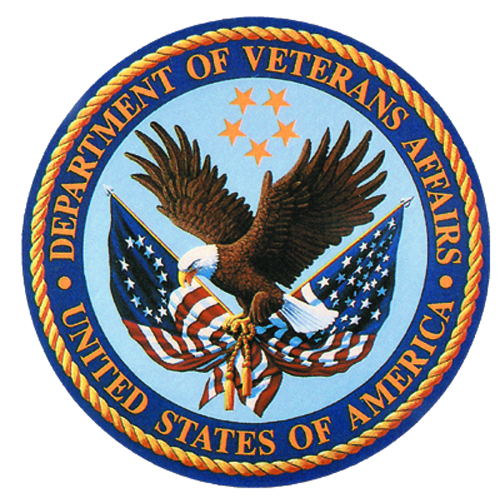 
VHA Voice of the Veteran (VOV) Satisfaction SurveyOffice of Strategic Integration (OSI) Conjoint AnalysisOMB No. 2900-0770
Estimated Burden: 15 minutesExpiration Date: 08/31/2017The Paperwork Reduction Act of 1995: This information is collected in accordance with section 3507 of the Paperwork Reduction Act of 1995. Accordingly, we may not conduct or sponsor and you are not required to respond to, a collection of information unless it displays a valid OMB number. We anticipate that the time expended by all individuals who complete this survey will average 15 minutes. This includes the time it will take to follow instructions, gather the necessary facts and respond to questions asked. Customer satisfaction is used to gauge customer perceptions of VA services as well as customer expectations and desires. The results of this telephone/mail survey will lead to improvements in the quality of service delivery by helping to achieve health services. Participation in this survey is voluntary and failure to respond will have no impact on benefits to which you may be entitled.Conjoint Survey- External CommunicationINTRODUCTIONWelcome. You have been selected to participate in a J.D. Power study regarding your access to healthcare.This survey will take approximately 15 minutes to complete. We look forward to your participation.Click here for our privacy and cookie notice.S1	Are you a Veteran of the United States Military? 	1  	Yes	0  	No		[TERMINATE]		99  	Don’t know	[TERMINATE]	S2.	Do you qualify for health care from the Department of Veterans Affairs?  Yes—and I currently receive healthcare from VA Yes—but I don’t currently receive healthcare from VA0     No [TERMINATE]	[PROG: Quota Minimum 200 S2=1, Quota Min 200 S2=2 respondents]S3. In what wartime, what period did you serve?	1 	WWII	2	Korean Conflict	3	Vietnam Era	4	Gulf War	97	Other [PROG: SPECIFY, FIXED] [PROG: Quota 200 Vietnam Era (S3=3)  respondents]D1.	In what year were you born? 	Year of birth [A: Age] [PROG: DROPDOWN, FORCED, RANGE = 1914- 1997]9998	Prefer not to answer [PROG: EXCLUSIVE]D2.	Are you…? [A: Gender] [PROG: SINGLE RESPONSE, FORCED]1	Male0	Female98	Prefer not to answer[PROG: Quota 200 women (D2=0)]CHOICE TASKSThank you for your responses so far. We’d now like you to go through an exercise that will better help us understand your opinions about how you prefer to receive VA communication.In the following exercise, you will be presented choices with different features that fall into 5 different categories as specified below. Your task is to select the choice you would prefer the most regarding how you would access VA information.  When making your selection, you can assume everything is the same except the differences shown for each choice. You will be asked to make a selection for a total of 30 screens, 10 for each different reason for visit. Each screen may look very similar. However the choices are different so please be careful in making your selection.Modality: How the information is being communicated to youFace to Face	Email	Social Media/Blog	Phone	Listserv (e.g., Gov Delivery)	Mail/PostcardCommunicator: From whom the communication is being sent	Secretary McDonald  [PROG: Do not show if Modality = Face to Face]	VA Central Office [PROG: Do not show if Modality = Face to Face]	Peer	VHA medical facility staff	Secondary source (e.g. newspaper, TV, VSO)Timeliness of Communication: How quickly the information is provided	Same day	Next day	Within 1 week	Within 1 monthLength of Communication: How long it takes to review the information	Less than 1 minute	1-5 minutes	6-10 minutes	More than 10 minutesImportance of Material:	Low importance	Average importance	High importance	UrgentCommunication Content: What the communication is about	Policy related	Medical services	General VA information	Medical benefits	Veteran services (not medical)[PROG NOTE: SHOW 30 SCREENS (EXAMPLE BELOW), RANDOMLY MANIPULATING THE FEATURE SET WITHIN THE THREE CHOICES FOR EACH SCREEN]	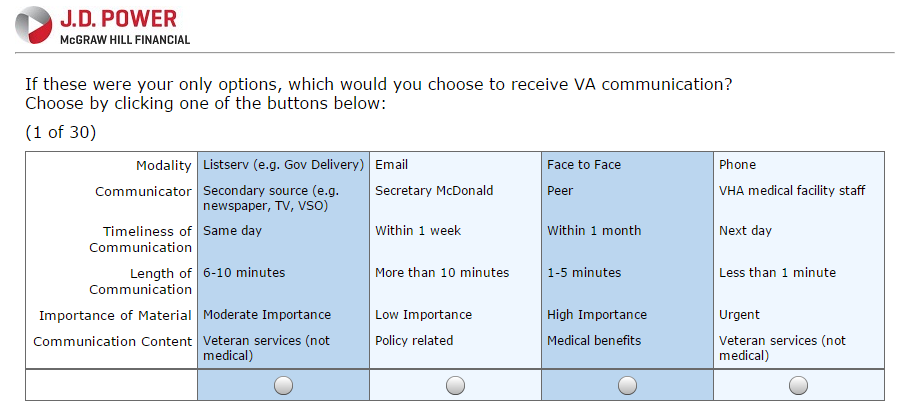 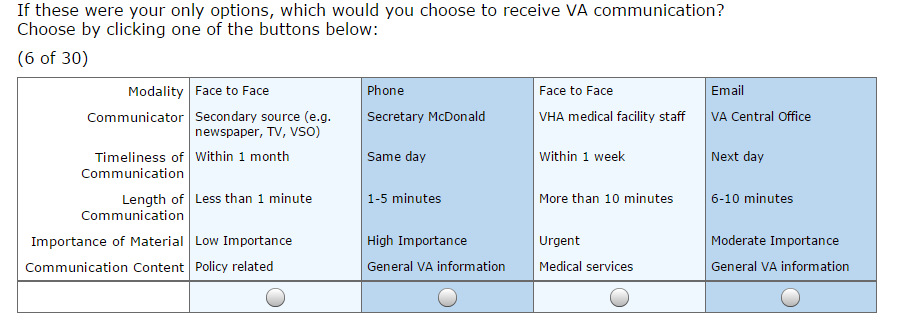 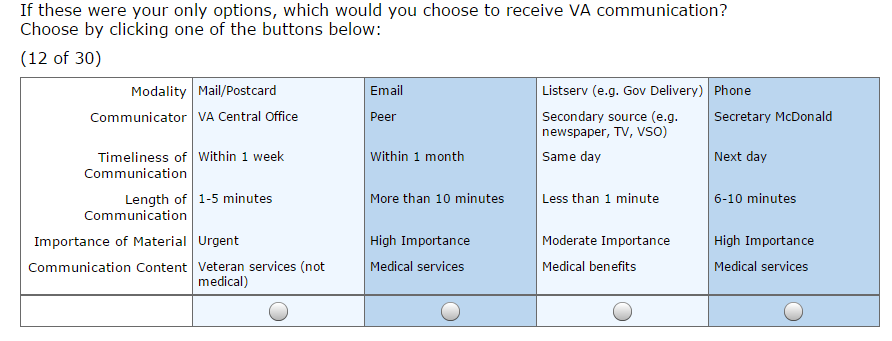 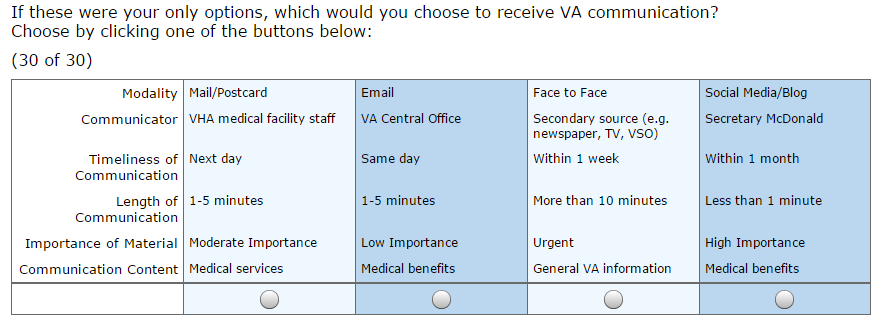 FOLLOW-UPV1.	What are your top 3 preferred methods of communication from VA?  Prog Column:  1 Most preferred communication method:  PROG [drop down box]2 Second choice PROG [drop down box- exclude V1_1 selection from options]3 Third choice PROG [drop down box- exclude V1_1 and V1_2 selection from options][PROG: Drop Down List]1	Face to face2	Phone3	Email4	Text message5	Newsletter/Listserv (e.g., Gov Delivery) 6	Social media (e.g. Twitter, Facebook)7	External Media Sources (e.g. newspaper, TV, VSO)8	Video message9	Mail (e.g. letter/postcard)10	Website11	MyHealtheVet12	Annual Report13	Word of mouth14	Mobile Apps (e.g., 311Vet, Moving Forward, PE Coach)15	Blog (e.g., Vantage Point)97	Other [PROG: SPECIFY, FIXED]V2.  How often do you hear about an initiative, policy, or change first through the press rather than directly from VA?[PROG: SINGLE RESPONSE, FORCED, ORDER=Fixed]1	Never2	Not very often3	Somewhat often4	Very often99	Don’t knowHow much do you agree or disagree with the following statements?V3. A.  I trust VA information communicated from my peers.B.  I trust VA information communicated from VA.C. I trust VA information communicated from external news outlets.D. I trust VA information communicated from Veteran Service Organizations.  [PROG: STANDARD AGREEMENT GRID, SINGLE RESPONSE, FORCED]1 Strongly disagree2 Somewhat disagree3 Neither disagree nor agree4 Somewhat agree5 Strongly agreeV4. 	What would be the one thing VA could do to improve communication between Veterans and VHA Employees?[PROG: Text Box up to 1000 characters]98 No comment [PROG: EXCLUSIVE]V5a.  If “coffee with VA” events where you could have one-on-one discussions about topics you are interested in with VA facility directors and staff were available in your hometown, how likely would you be to attend in person?1	Definitely will not2	Probably will not3	Probably will4	Definitely will99	Don’t knowV5b.  If “coffee with VA” events where you could have one-on-one discussions about topics you are interested in with VA facility directors and staff were available virtually, how likely would you be to attend?1	Definitely will not2	Probably will not3	Probably will4	Definitely will99	Don’t knowV6.  Do you see a distinction between the Veterans Health Administration (VHA) and the Veterans Benefits Administration?1 	Not at all2	Partially3	Completely99	Don’t KnowV7.  From what you have heard, what is the primary mission of VHA?[PROG: Text Box up to 1000 characters]98 No comment [PROG: EXCLUSIVE]V8.  Thinking about your relationship with VA, how much do you agree with each of the statements listed below?a. I feel loyal to VA.b. I am proud to be a Veteran. c. If I were unable to use VA services, I would be disappointed.d. I am committed to VA.[PROG: STANDARD AGREEMENT GRID, SINGLE RESPONSE, FORCED]1 Strongly disagree2 Somewhat disagree3 Neither disagree nor agree4 Somewhat agree5 Strongly agreeV9.  In the past 12 months, have you attempted to reach a VHA employee to book an appointment or ask a question, concern, or express a complaint?1 Yes0 No[PROG: Show if V9=1]V9a.  How easy was it to reach a VHA employee?1	Very difficult2	Somewhat difficult3	Somewhat easy4	Very easyV10. If you were VA facility director for the day, what would be one thing you would like to change?[PROG: Text Box up to 1000 characters]V10a.  How would you communicate that change to Veterans?[PROG: Text Box up to 1000 characters]V11.  If VHA were to provide a 24 hour call center where Veterans can ask questions, get information, and get referrals, how likely would you be to use this service? [PROG: STANDARD LOYALTY GRID, SINGLE RESPONSE, FORCED]1 Definitely will not2 Probably will not3 Probably will4 Definitely will99 Don’t knowV12. Thinking about the most recent VHA communication you received by mail, please rate the following attributes on a 10-point scale[PROG: STANDARD ATTRIBUTE GRID, SINGLE RESPONSE, FORCED][PROG: COLUMN]1= Unacceptable, 5 = Average, 10 = Outstanding[PROG: ROW, ORDER=RANDOMIZE]A. Appearance of the communicationB. Clarity of information provided C Depth of information providedD. Follow-up on topicE. Overall communication experienceV13.  Do you have any final thoughts about communication between VHA and Veterans you would like to share?[PROG: Text Box up to 1000 characters]VA BRAND AND EXPERIENCE We are now going to ask you a few questions about VA overall. __________________________________________________________________________________________B1. Please tell us how you feel about the following statement:[PROG: STANDARD AGREEMENT GRID, SINGLE RESPONSE, FORCED]I trust VA to fulfill our country’s commitment to Veterans.1 Strongly disagree2 Somewhat disagree3 Neither disagree nor agree4 Somewhat agree5 Strongly agreeB2. Consider all your recent experiences with VA (which may have included healthcare, benefits programs, or memorial services).  Please tell us how you feel about the following statements:[PROG: STANDARD AGREEMENT GRID, SINGLE RESPONSE, FORCED][PROG: Column]1 Strongly disagree2 Somewhat disagree3 Neither disagree nor agree4 Somewhat agree5 Strongly agree[PROG: Row, Order- Rotate]A I got the service I needed.B It was easy to get what I needed.C I felt like a valued customer.1 Strongly disagree2 Somewhat disagree3 Neither disagree nor agree4 Somewhat agree5 Strongly agreeAbout YouThese last few questions are for classification purposes only.D3.	What was the last year of school you completed? [A: Education] [PROG: SINGLE RESPONSE, FORCED]1	8th grade or less2	Some high school3	High school graduate5	Some college6	4-year college degree9	More than 4 year degree98	Prefer not to answerD4. Which, if any, of the following best describes your employment status? [A: Employment status][PROG: SINGLE RESPONSE, FORCED]1 Full-time2 Part-time3 Retired4 Unemployed5 Self-employed98 Prefer not to answer D5. Which one of the following best describes your household's total annual income before taxes in 2014 [A: Household income before taxes][PROG: SINGLE RESPONSE, FORCED]1 Under $25,000 2 $25,000 - $29,9993 $30,000 - $39,9994 $40,000 - $49,9995 $50,000 - $59,9996 $60,000 - $69,9997 $70,000 - $79,9998 $80,000 - $89,9999 $90,000 - $99,99910 $100,000 - $124,99911 $125,000 - $149,99912 $150,000 - $174,99913 $175,000 - $199,99914 $200,000 - $249,99915 $250,000 - $299,99916 $300,000 - $349,99917 $350,000 - $399,99918 $400,000 - $449,99919 $450,000 - $499,99920 $500,000 or more98 Prefer not to answerD6. Is the area in which you live most of the time a/an…?[PROG: SINGLE RESPONSE, FORCED]1	Rural area2	Suburban area3	Urban area97	Other [PROG: SPECIFY, FIXED]99	Don't knowD7. What is your current marital status? [A: Marital status][PROG: SINGLE RESPONSE, FORCED]1 Married2 Single (never married)3 Widowed4 Divorced/separated5 Living with domestic partner98 Prefer not to answerD8. Are you…? Mark all that apply. [A: Ethnicity] [PROG: MULTIPLE RESPONSE, FORCED]1 White/Caucasian2 Black/African American3 Asian/Asian American4 Latino/Hispanic5 Native American6 Pacific Islander97 Other98 Prefer not to answer [PROG: EXCLUSIVE]D9. What is your zip code? [A: Zip code][PROG: NUMERIC, 5 DIGITS, FORCED][TEXT BOX]D10.	Which of the following best describes your health status? [PROG: SINGLE RESPONSE, FORCED]1	Excellent2	Very Good  3	Good4	Fair	5	Poor	98	Prefer not to answer[PROG: SHOW TEXT: That concludes our survey. J.D. Power thanks you for participating.]Section NameSection TitleLevelOrder GroupOrderIntroductionIntroduction1Choice TasksChoice Tasks1Follow-up QuestionsAdditional Questions1DemographicsAbout You1